Pozdravljeni učenci.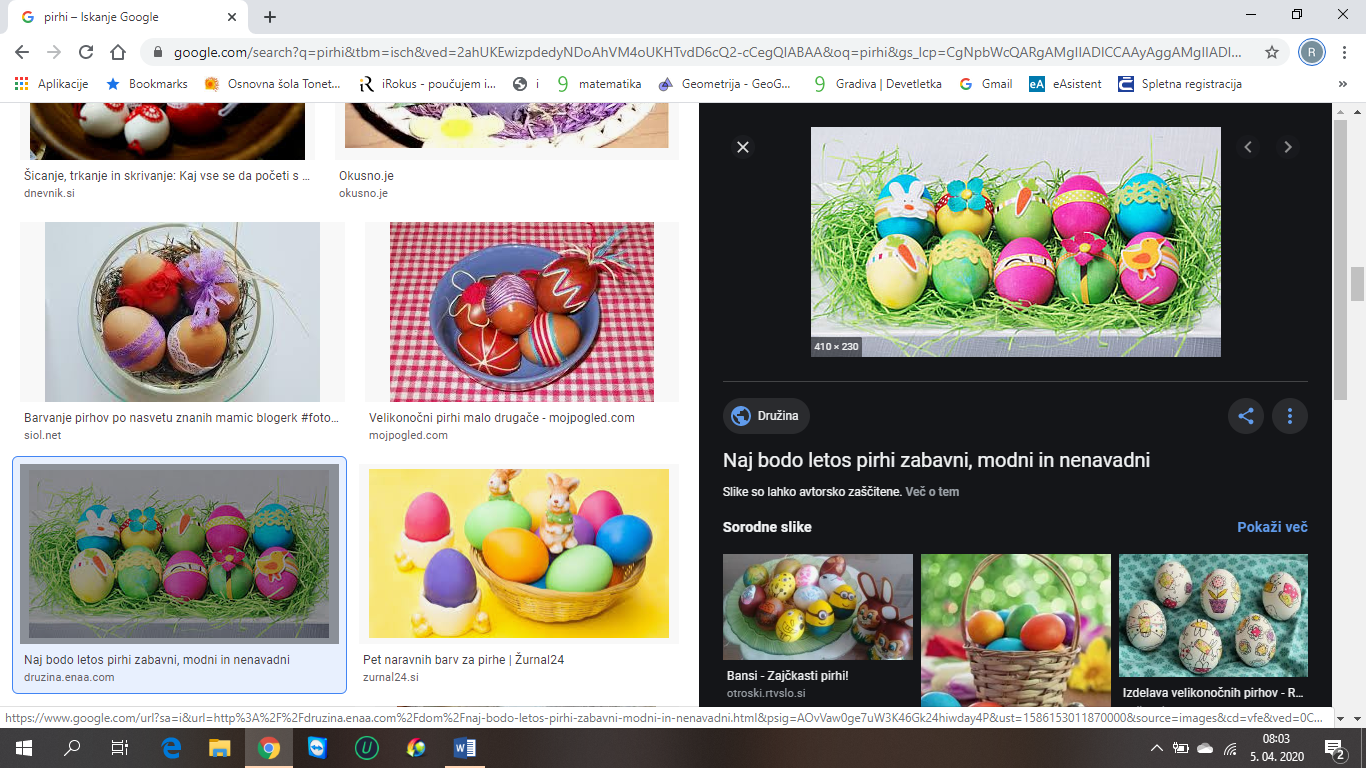 Spet je tu čas zajčkov, čokoladnih jajčkov, pirhov, butaric, potic ter predvsem veliko otroškega veselja, ko se barva jajčka.Poleg barvanja jajc pa lahko na tematiko velike noči počnete različne ustvarjalne »vragolije«. Tu je le nekaj predlogov, kako si lahko popestrite popoldneve in se pripravite na praznike.Med delom lahko poslušate glasbo ali pa sami zapojete.Med vsakodnevnim sprehodom v naravi pa lahko poiščete stvari, ki ji boste lahko uporabili pri izdelavi, npr. palčke za brke, rožice in liste za pirhe . . .  Lepe praznike vam želim in ostanimo zdravi.Učiteljica Tadeja LahZajčji iz »piknik« krožnikov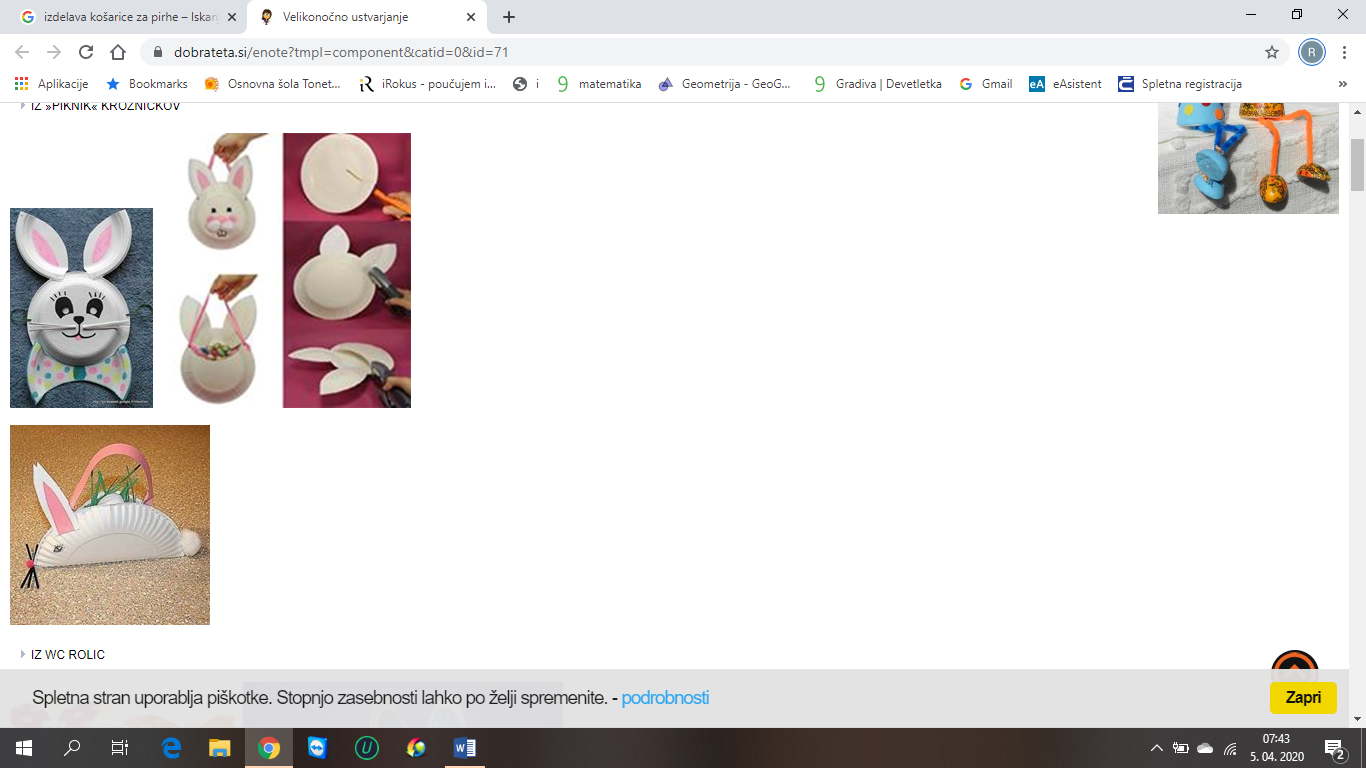 Zajčji iz »wc« rolic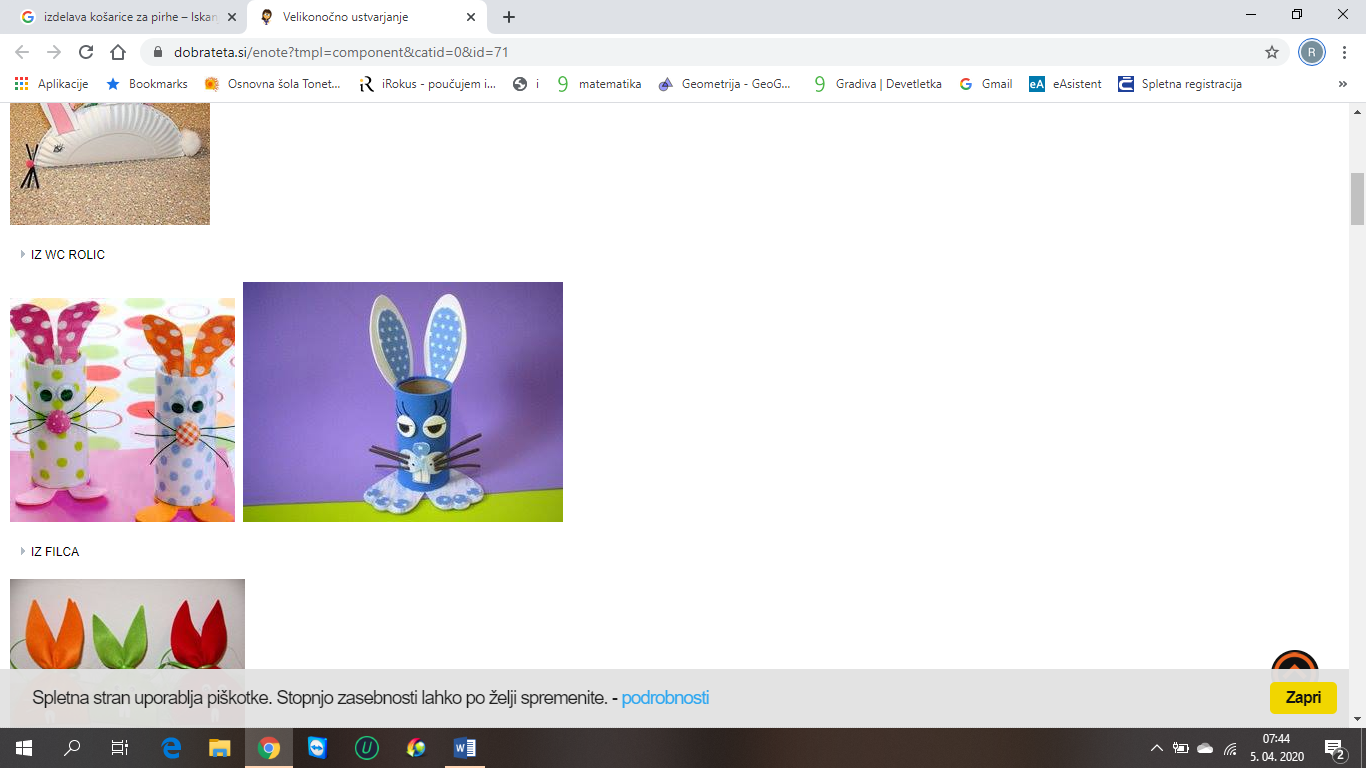 Podstavki za pirhe iz »wc« rolic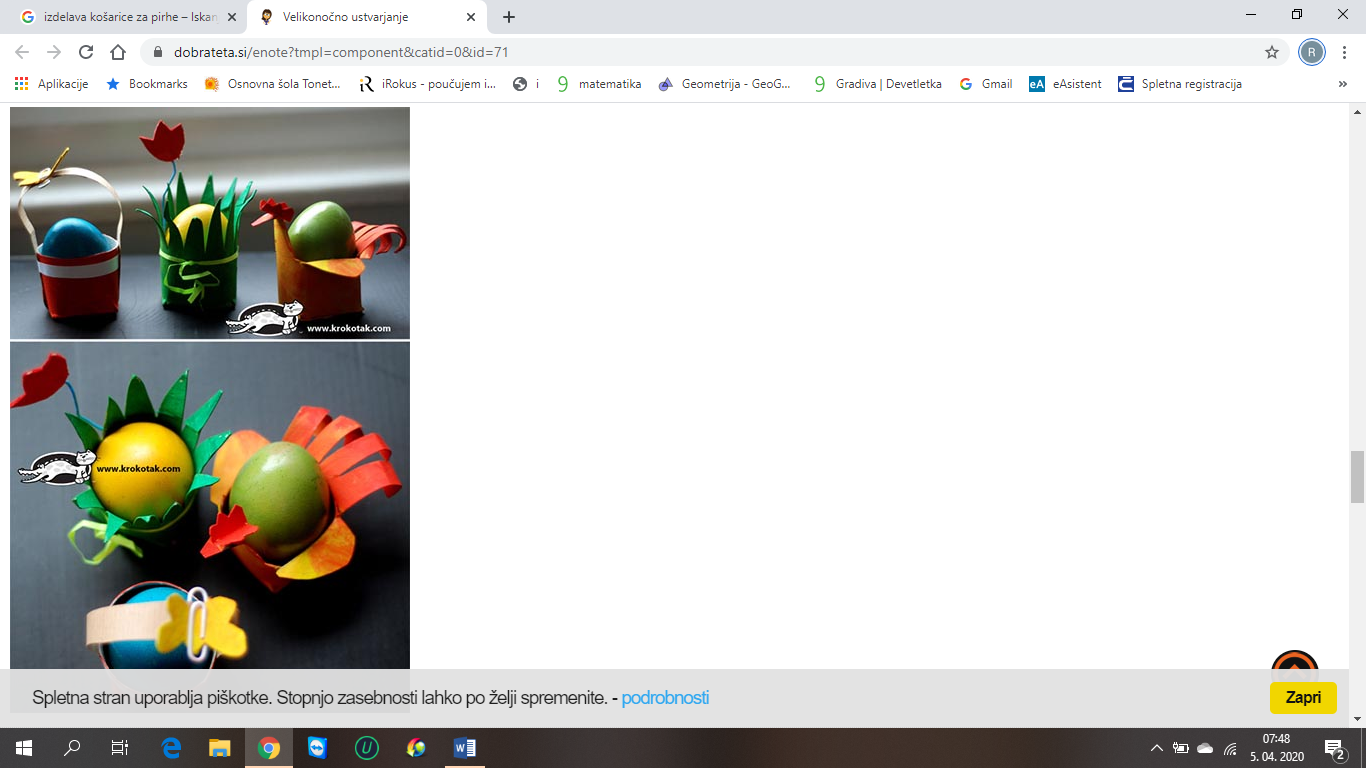 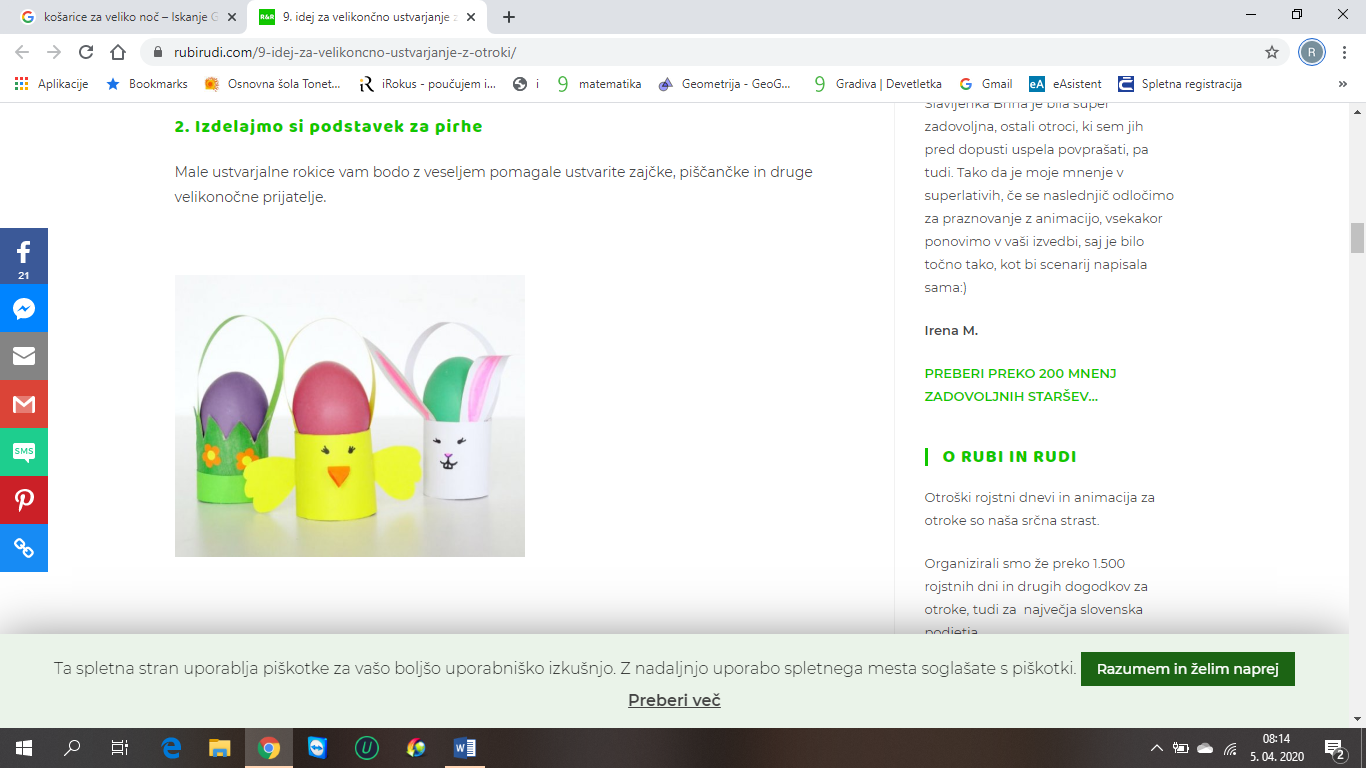 Potrebujete: wc rolico, škarje, lepilo ali spenjač, pisala, barvice, kolaž papirPriprava:Rolico prereži na polovico in začni z  ustvarjanjem, uporabite domišljijo.Pri izdelavi lahko uporabiš flomastre, tempera barvice ali kolaž papir, blago, lesene palčke. . .Potek izdelave si lahko tudi ogledate na spodnji povezavihttps://www.dobrateta.si/enote?tmpl=component&catid=0&id=71Košarica za pirhe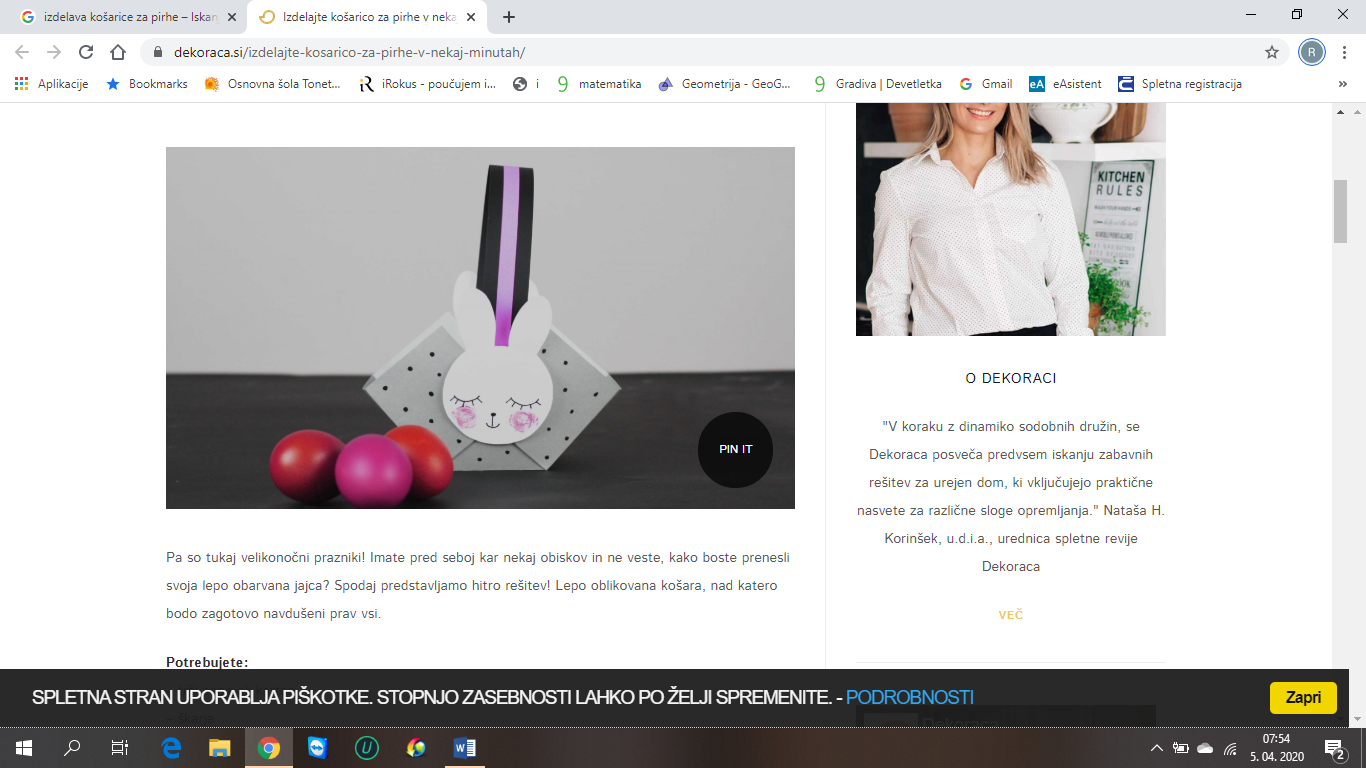 Potrebujete: trši papir ali karton, škarje, lepilo ali spenjač, pisalo, rdečilo za ustnice (šminko)Priprava:Poiščite kos tršega papirja/kartona in izrežite kvadrat v velikosti najmanj 15 x 15 cm.Kvadratni izrez s pomočjo ravnila in pisala razdelite še na dvanajst manjših kvadratkov.Prepognite papir po vseh zarisanih črtah. Zarežite s škarjami kot kaže slika. Združite zarezane kvadrate in zlepite/spnite njihove vogale skupaj.Izrežite trak in ga pritrdite na notranjo stran košarice. Lahko uporabite tudi več različnih trakov, ki jih nalepite enega na drugega.Za popestritev košarice izdelajte zajčka, ki ju pritrdite na zunanji stranici košarice. Iz debelejšega papirja izrežite krogca z ušesi. Nato narišite oči in nosek, za lička pa uporabite kar rdečilo, s katerim odtisnete krogce in ustvarite prikupna zajčkova lička.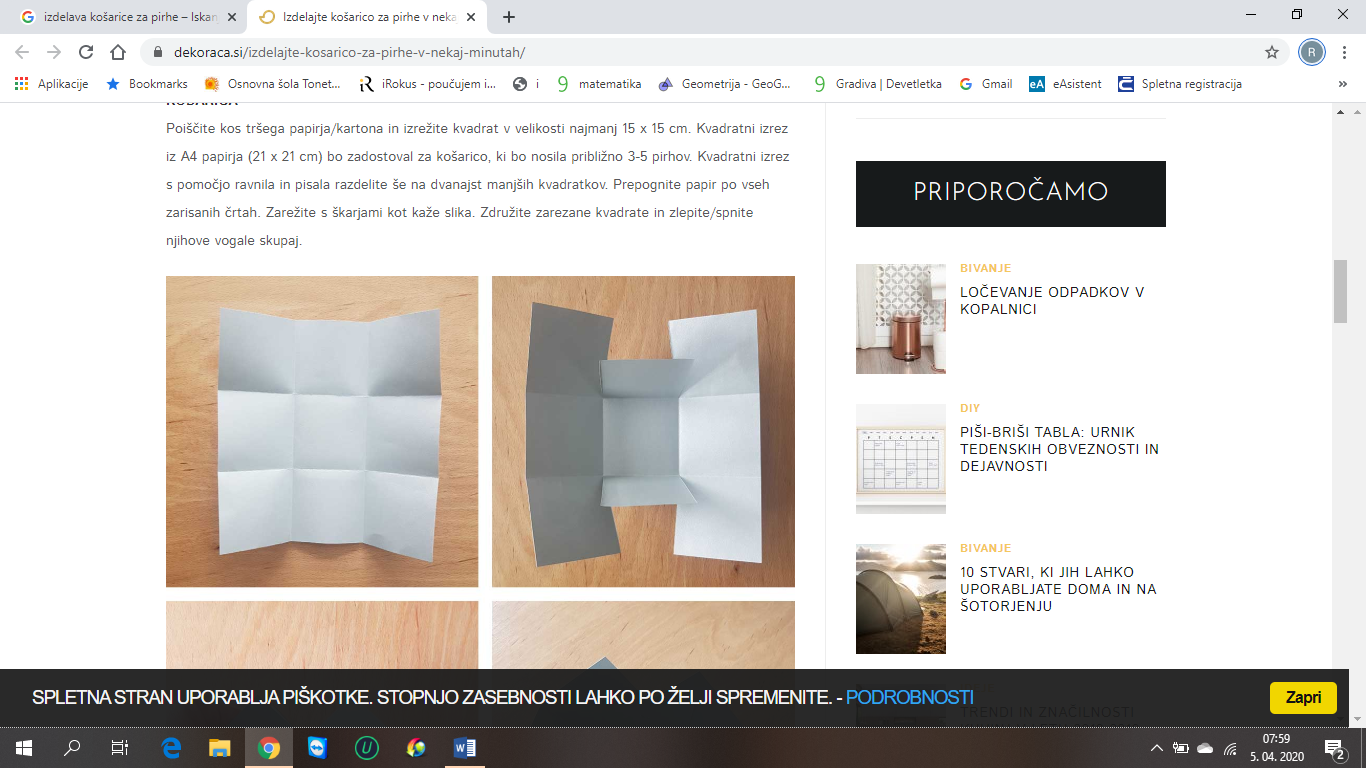 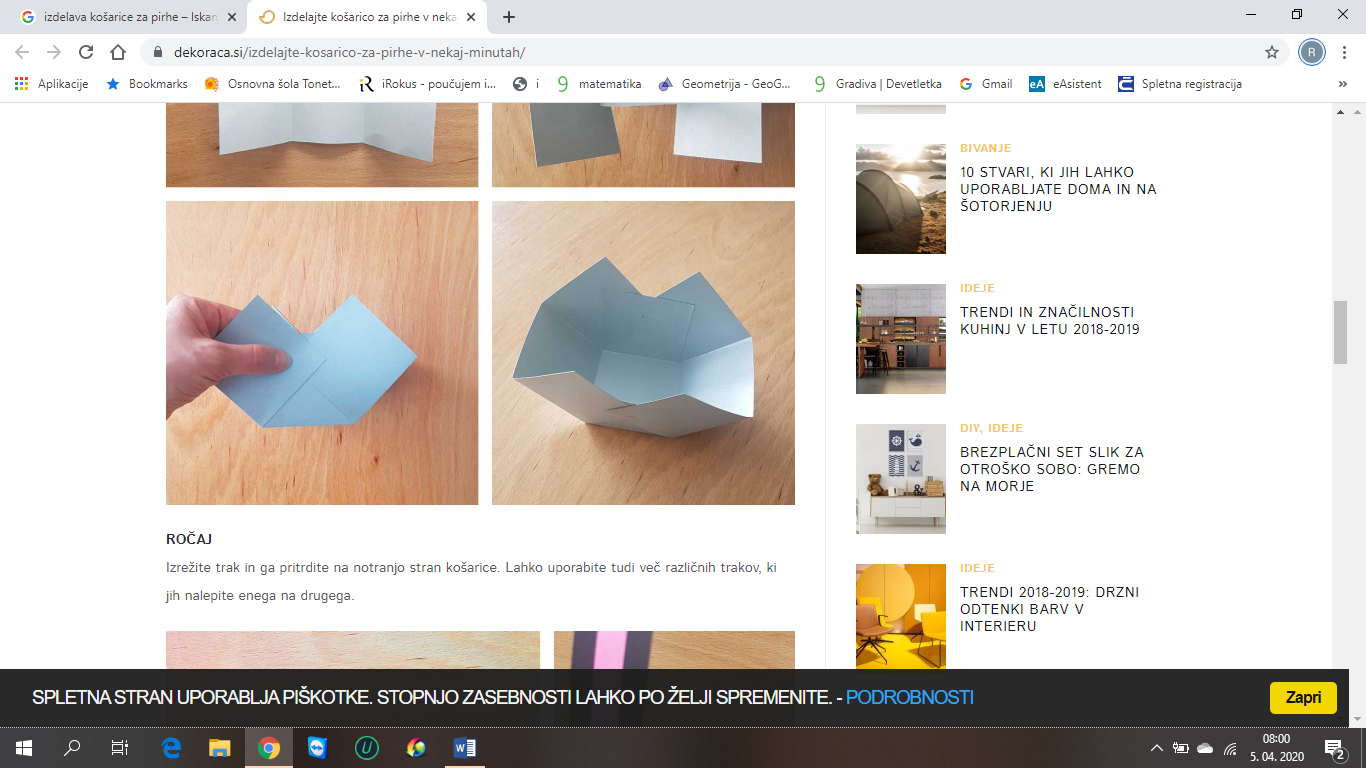 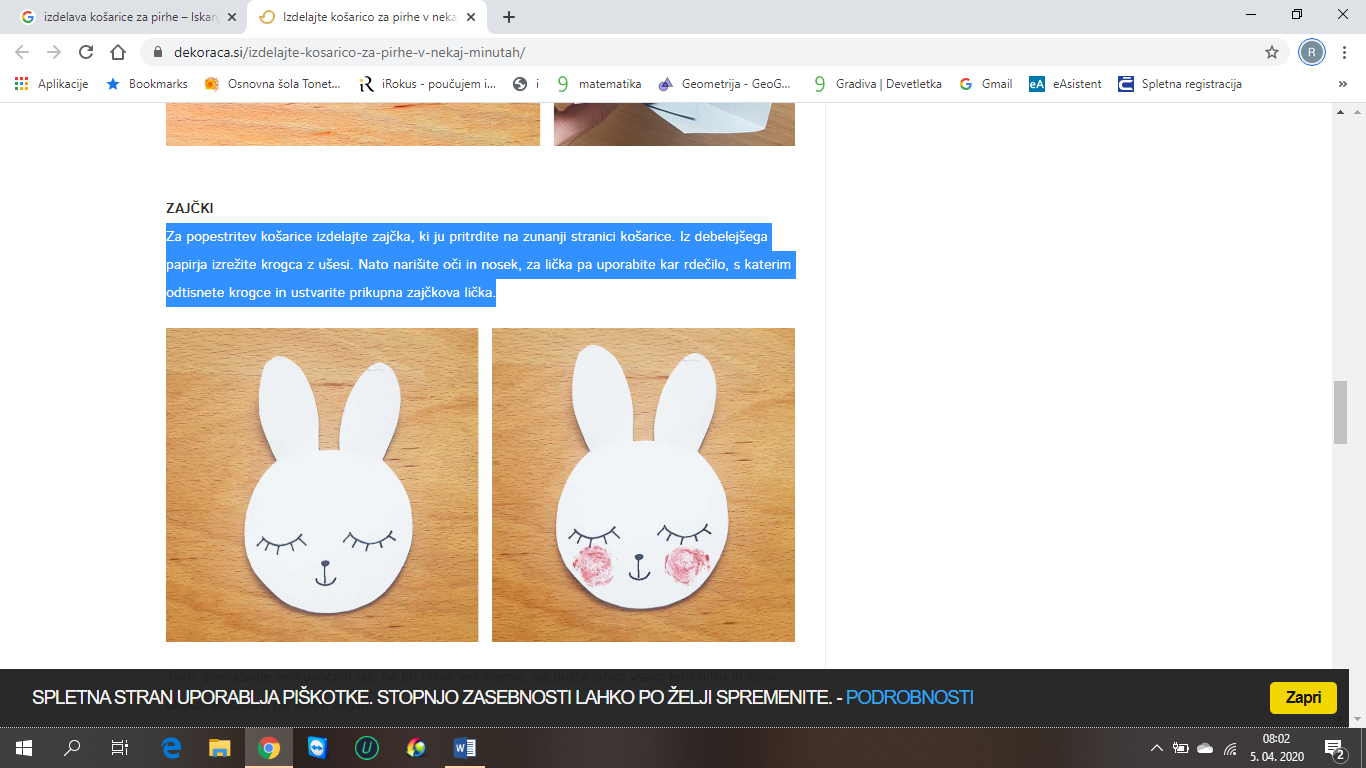 